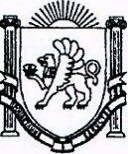 298452,РеспубликаКрым, Бахчисарайський район,с. Тенистое, ул.Заречная,15   тел/факс: (36554) 77198ПОСТАНОВЛЕНИЕОт 04.08.2021 г.				№ 772					с. ТенистоеО присвоении (изменении) почтового адреса земельному участку (для дальнейшего строительства антенно-мачтового сооружения), расположенному в с. Айвовое, ул. Карла Маркса, 22В соответствии с Федеральным Законом от 06.10.2003 года № 131-ФЗ «Об общих принципах организации местного самоуправления в Российской Федерации», Федеральным законом от 18 декабря 1997 г. № 152-ФЗ «О наименованиях географических объектов», Законом Республики Крым от 21 августа 2014 года №54-ЗРК «Об основах местного самоуправления в Республике Крым», Постановлением Правительства Российской Федерации от 19.11.2014 №1221 «Об утверждении правил присвоения, изменения и аннулирования адресов», Уставом муниципального образования Тенистовского сельского поселения, Постановлением администрации Тенистовского сельского поселения № 4 от 14.04.2015 г. (В редакции Постановления от 25.04.2018 г. №415) «Об утверждении Административного регламента по предоставлению муниципальной услуги «Присвоение, изменение и аннулирование адресов объектам недвижимости, расположенным на территории Тенистовского сельского поселения», администрация Тенистовского сельского поселенияПОСТАНОВЛЯЕТ:В связи с упорядочением нумерации строений и земельных участков, присвоить земельному участку общей площадью 144 кв.м (схема земельного участка на кадастровом плане территории прилагается), расположенному в селе Айвовое, ул. Карла Маркса, почтовый адрес: Российская Федерация, Республика Крым, Бахчисарайский район, село Айвовое,  ул. Карла Маркса, 22. Председатель  Тенистовского сельского совета – глава администрации Тенистовского сельского поселения			Л. А. БарановаСогласовано:Ведущий специалист по правовым (юридическим) вопросам________________   И. Б. ГлазыринаРЕСПУБЛІКА  КРИМБАХЧИСАРАЙСЬКИЙ  РАЙОН АДМІНІСТРАЦІЯТЕНИСТІВСЬКОГО СІЛЬСЬКОГОПОСЕЛЕННЯ РЕСПУБЛИКА КРЫМ      БАХЧИСАРАЙСКИЙ  РАЙОН АДМИНИСТРАЦИЯ   ТЕНИСТОВСКОГО СЕЛЬСКОГО  ПОСЕЛЕНИЯКЪЫРЫМ ДЖУМХУРИЕТИ БАГЪЧАСАРАЙ  БОЛЮГИНИНЪТЕНИСТОЕ КОЙ  КЪАСАБАСЫНЫНЪ ИДАРЕСИ